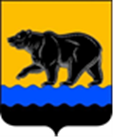 СЧЁТНАЯ ПАЛАТА ГОРОДА НЕФТЕЮГАНСКА16 мкрн., д. 23, помещение № 97, г. Нефтеюганск, Ханты-Мансийский автономный округ - Югра(Тюменская область), 628310, телефон: 20-30-54, факс: 20-30-63 е-mail: sp-ugansk@mail.ru_____________________________________________________________________________________Заключение на проект изменений в муниципальную программу города Нефтеюганска «Социально-экономическое развитие города Нефтеюганска»Счётная палата города Нефтеюганска на основании статьи 157 Бюджетного кодекса Российской Федерации, Положения о Счётной палате города Нефтеюганска, рассмотрев проект постановления «О внесении изменений в постановление администрации города Нефтеюганска от 15.11.2018 № 603-п «Об утверждении муниципальной программы города Нефтеюганска «Социально-экономическое развитие города Нефтеюганска» (далее по тексту – проект изменений, муниципальная программа), сообщает следующее:1. Проектом изменений планируется:1.1. По мероприятию «Обеспечение исполнения муниципальных функций администрации» за счёт средств местного бюджета: увеличить на 2022 год 3 128,029 тыс. рублей; уменьшить на 2023 год 421,800 тыс. рублей, на 2024 год 1 686,000 тыс. рублей, на 2025 год 1 686,000 тыс. рублей, на 2026-2030 года 8 430,000                             тыс. рублей.1.2. По мероприятию «Реализация переданных государственных полномочий на осуществление деятельности по содержанию штатных единиц органов местного самоуправления»: за счёт средств федерального бюджета увеличить на 2023 год 8 578,600 тыс. рублей, на 2024 год 10 812,900 тыс. рублей, на 2025 год 9 365,600 тыс. рублей, на 2026-2030 года 46 828,000 тыс. рублей;за счёт средств окружного бюджета на 2023 год уменьшить 468,200 тыс. рублей, на 2024 год увеличить 423,800 тыс. рублей, на 2025 год уменьшить 223,400 тыс. рублей, на 2026-2030 года уменьшить 1 117,000 тыс. рублей.1.3. По мероприятию «Осуществление государственных полномочий по составлению (изменению) списков кандидатов в присяжные заседатели федеральных судов общей юрисдикции в Российской Федерации» за счёт средств федерального бюджета увеличить на 2023 год 3,300 тыс. рублей, на 2024 год 13,900 тыс. рублей, на 2025 год 1,400 тыс. рублей.1.4. По мероприятию «Государственная поддержка развития растениеводства и животноводства, переработки и реализации продукции» за счёт средств бюджета автономного округа: уменьшить на 2022 год 7 423,9 тыс. рублей;  увеличить на 2023 год 68,700 тыс. рублей, на 2024 год 83,000 тыс. рублей, на 2025 год 61,900 тыс. рублей, на 2026-2030 года 309,500 тыс. рублей.1.5. По мероприятию «Региональный проект «Акселерация субъектов малого и среднего предпринимательства» за счёт средств федерального бюджета увеличить на 2022 год 1 203,200 тыс. рублей.1.6. По мероприятию «Создание условий для реализации целенаправленной информационной политики органов местного самоуправления муниципального образования город Нефтеюганск» за счёт средств местного бюджета на 2022 год увеличить департаменту муниципального имущества администрации города Нефтеюганска 820,448 тыс. рублей, администрации города Нефтеюганска 481,378 тыс. рублей.2. Финансовые показатели, содержащиеся в проекте изменений, соответствуют расчётам, предоставленным на экспертизу.	На основании вышеизложенного, по итогам проведения экспертизы, предлагаем направить проект изменений на утверждение.Председатель					               			С.А. ГичкинаИсполнитель:начальник инспекторского отдела № 3Счётной палаты города НефтеюганскаФилатова Юлия ЕвгеньевнаТел. 8 (3463) 203303Исх. СП-795-2 от 18.11.2022